Competition Training Guidance for WorldSkills UK National Qualifier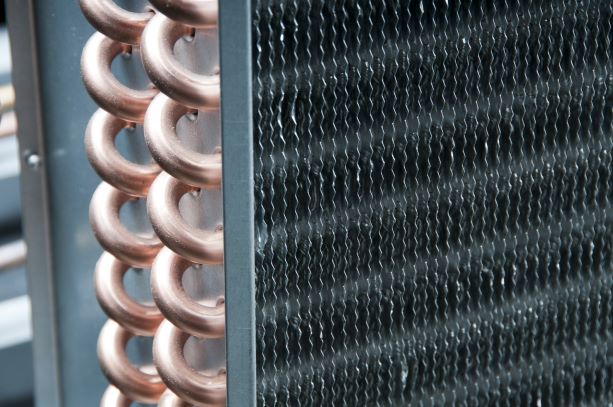 February 2024 Author: BESA AcademyTRAINING TO PRODUCE QUALITY WORK Introduction  The purpose of this guide is to assist competitors in preparing for the RACHP WorldSkills UK National Competition highlighting their abilities to the fullest during the event. It offers technical tips and advice to help competitors reach their maximum potential. By using this guide in conjunction with the “Pre-competition Activity” you can ensure that you are fully prepared for the competition.The guide has three sections:Section 1: General InformationPersonal preparation  Time management  Competition preparation Marking summary Safe working Section 2: Competition Outline Pipework fabrication  Refrigerant handling Pressure testing and Evacuation Electrical circuit test Operational efficiency Section 3: Technical GuidanceTolerance and standardsPipe bending and joint qualityUsing the tips and advice in this guide should highlight the need to:  Practice the basic skills to achieve a higher level of accuracy Appreciate the standards set out for each of the tasksThink before acting Check the quality of completed work against the identified standards Appreciate that it is not a race against fellow competitors, you are competing against standards which are achievable 1) General Information  1.1 Personal Preparation To be effective in any competition requires preparation, encompassing the development of a resilient mindset, physical conditioning and honing technical proficiency through diligent training. Whether it is RACHP, the Olympics, or Formula 1, diligence alongside a training regime will result in an improved performance Preparing the mind / body Top TipsKeep yourself physically active as extended periods of activity may be necessary during the competitionApproach the competition with a positive mindset, all tasks are achievable in the time limit availableDuring training reflect on your own performance, what went well and what did not go so wellConcentrate on your performance not that of others, you are competing against the standards set Be prepared to alter your plan, if you make an error, park the problem, re-plan and move on  Prepare for a potential noisy and distracting environment, you need to be focussed on the task at hand not what is happening around you Keep hydrated to maintain mental clarity and focus, even mild dehydration can impair mood, concentration and overall cognitive performance  Maintain a balanced diet throughout the day, as it is key for overall health and well-being Avoid energy drinks, the energy boost is often followed by a rapid decline in energy levelsEat bananas rather than an energy bar, bananas provide a slow, lasting energy releaseArriving at the event location in plenty of time can enhance your overall experience, reduce stress and allow for preparationPreparing your skills  Top TipsPractice the basic skills of measuring, bending, flame brazing, pressure testing and handling of refrigerants, as these skillsets are very important  Practice working to manufactures tolerances and use the correct tool(s) for the task in being completedMake enquiries to possibly get access to additional practical training support from your college or employerObtain all the tools that are required for the task and organise them in a designated place, this will prevent time wasted searching for themRecord your training sessions, watch it back to see if you can identify where you can save time. Plan to improve as, time lost cannot be regainedMaintain your practice regime by consistently delivering high quality work in your workplaceDo not hesitate to revisit tasks that you completed during your initial training as, you may find that you can perform them more effectively the second time aroundRead instructions, carefully and check how components will fit together before you startIf there is a new tool being introduced that you are not familiar with, then practice using it before the competition1.2 Time ManagementTop TipsPlan your time by producing a detailed plan with clear times for activities such as, setting out, positioning, bending, brazing, bracketrySet times which are achievable as maintaining the schedule will increase your confidenceBe ready to adapt and revise your plans as needed. When challenges emerge, set them aside and temporarily focus on finding solutions. Swiftly developing a new plan can help shift your focus away from the problem and towards progressTry to ensure that you complete a task before a break, as stopping mid task can interrupt the workflowPlan comfort break to coincide with natural breaksThere are no trick questions. If something doesn’t make sense, ask for clarificationThe National Qualifier event will align with a typical workday 1.3 Competition Preparation This guide provides you with the competition overview. Make enquiries to possibly get access to additional practical training support from your college or employer. If you require clarification on the content of this guide, contact the competition manager in advance of the competition.All competitions will have a test project brief presented on the day which will include the specific diagrams and instructions for your test.Top TipsAlways read the brief thoroughly to ensure you understand what is requiredIf you are uncertain of what is required, then ask questions to clarifyMake sure you look at and understand the marking criterionUse the marking criterion when planning and/or problem solving, this can help to maximise the overall marks awardedUse the competition website for additional competition information such as training tests and tool lists1.4 Marking Summary Each task undertaken is assessed by judges, the marking criterion utilised for the RACHP National Qualifiers it is as follows:  Each National Qualifier, in an annual cycle, will utilise the same marking criterion. 1.5 Safe WorkingSafety is everyone’s responsibility.A generic risk assessment and method statement is available in the competition manual. We have listed the required personal protective equipment to be worn for every activity.  Each location hosting a regional heat will have carried out its own risk assessment for the workplace activities.   You are responsible for using the tools and equipment in accordance with manufacturer’s instructions. This entails being informed of potential hazards receiving proper training in their usage.The safety marks can only be revoked if you fail to adhere to health and safety regulations and guidance.Top TipsNo power tools are requiredNo open bladed knives are to be utilised for wire strippingBattery screwdrivers are permitted, however impact drivers are not permittedEnsure all batteries are fully charged prior to arrivalEnsure the floor area is kept free from trip hazardsMaintain a clear workbench for optimal safety and efficiencyThe risk of fire:Flame brazing poses a high risk to property and persons, when flame brazing always use a low flame facing away from combustible materials or incorporate heat shields into the brazing process.Practice the ignition procedures utilising a proprietary ignitor, and the shutdown procedure for the flame brazing torch. A naked flame cannot be used to ignite the fluid gas.2) Competition Outline2.1 Pipework Fabrication TaskCompetitors are to fabricate a test piece using permanent (brazed) and non-permanent mechanical joints (flared) according to a detailed diagram.Soft copper pipe will be supplied, that is required to be straightened without the use of mechanical tools.Supplementary materials and components will be provided to allow fabrication of a sealed system that will require pressure testing.It is required to maintain a safe working environment whilst apply a systematic approach to complete the installation within the specified timeframe.It will be required to employ various methods of pipe bending and flame brazing of fittings, using both 5% & 40% silver/copper alloy.You will need to ensure the building fabric is protected from damage during installation and the surrounding areas protected whilst carrying out hot works.Regardless of the task, comprehensive instructions will be provided during the briefing before the competition begins, Therefore, it is essential to listen attentively and take thorough notes.Top TipsPractice flame brazing copper joints in all orientations (1/2”, 3/8”, 1/4”)Practice flame brazing copper to brass joints in all orientations (horizontal, vertical, upside down)Isolate cylinder valves and drain fluid lines at the end of the test2.2 Refrigerant Handling TaskIt will be required to recover refrigerant from an existing system, pressure test, evacuate, and add refrigerant back into the system.  Specific records require to be completed to document your actions using the following:F-Gas record (refrigerant additions, removals, leak testing)  Pressure testing certificate (high side and low side)Evacuation certificate  Operational log recordTo do well in this task, the refrigerant must not be contaminated by adding any non-condensable gases during recovery and charging, best practice must be demonstrated to avoid refrigerant emissions to atmosphere.Top TipsProve the vacuum pump before starting evacuation testUse the vacuum pump to evacuate air from service hose lines all the way to the service valve on the system or receiver cylinderIf the lines cannot be evacuated all the way, only purge with refrigerant vapourNever purge refrigerant liquid2.3 Electrical test and Fault Finding TaskThe electrical fault finding test will be carried out on the same system as used for refrigerant handling.Competitors are to use a multi-meter to test that the electrical wiring will not trip the main power supply breaker when the system is powered up.You will be required to demonstrate your actions to the judge during the test.The functional tests will require testing to ensure that no voltage is present, prior to testing for earth continuityYou will be expected to check all terminations and complete a specific electrical test record for the following:Earth continuity testNeutral continuity test  Short circuit testKeep in mind that, simply opening a control cover to discover a loose wire will not be sufficient to score points. The judges are evaluating your ability to use a multimeter effectively in identifying faults.Top TipsUse a voltage probe to test for dead (zero voltage)Practice using a multi meter to test for resistance of a circuitFor resistance checks, touch the leads of the multi meter together to identify the resistance of the meter before testing beginsSafe isolation is critical3) Technical Guidance  3.1 Tolerances and standards The tolerance connected to the quality of work required to gain maximum marks are:Measurements should be within +/- 2mm of the specificationAngles to be within +/- 2o of the specificationBrazed joints require to:Be full and even all roundHave no parent metal lossHave no excess alloy on exterior (blobs above 2mm)Have no sharp peaksDisplay no building fabric or component scorch marksHave all flux removed (if used for silver alloy joint)Be leak freePressure leak and strength tests to be carried out according to BSEN 378 (2016), held for 10 minutes (time to be included within the test timeframe)Evacuation down to below 2000 micron, and not to rise above 2000 micron after a 10 minute rise test (time to be included within the test timeframe)Wiring terminations to be tight and without conductors showing when viewed at an angle of 900Earth continuity and polarity dead resistance, no more than 5ohmsZero escape of refrigerant liquid, purging only allowed by using vapourSuperheat between 5 & 10K inclusive (using dew scale)Sub-cooling between 3 & 8K inclusive (using bubble scale)High pressure switch set between 55oC saturation pressure x 1.0 or x 0.9Low pressure switch cut in set at no higher than 3bg, +/- 0.5barLow pressure switch differential set to cut out at no lower than 0.1bg and, no higher than 0.5bgTop TipsLeak test before and after every activity, ensure the judges observeEnsure that you understand how the reclaim unit operates, use the purge process to transfer all the refrigerant into the cylinder, service gauges should show a vacuum on the suctionReplace caps on all devices to prevent any refrigerant escapeRemove service gauges after confirming only low-pressure vapour is present3.2 Back to Basics for competition success   Pipe Bending qualityDimensional accuracy is an opportunity for high scoring, so make sure you check and double check the accuracy of your installation.Top TipsEnsure you have the means to keep your marking pencil sharpMake a pencil mark all around the circumference of the pipeUse a steel rule for measuring, not a measuring tapeDouble check angles for accuracy before moving onto your next bendInvest in a small angle finder to check the angle of your bendFlattening, kinking and wrinkling during bending copper pipe can be avoided. Practice slowly with different benders if possible.  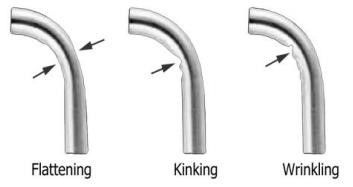 Learn how to make an offset angle by understanding the bending tool radius. 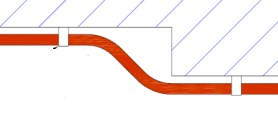        				centreOffset bends frequently require two or three identical pipes positioned adjacent to each other, prompting consideration of the setting out requirements. Top TipsFor best results consider mounting the bender in a vice on a workbench. This approach can facilitate more accurate bending, as it allows for the hands to be free for marking pipe, holding squares, steel rule and the like with easeCheck with either a square or an angle finder that the bend is accurate before removing from the bending machineCopper Pipe Joint Quality SummaryThe refrigeration and air conditioning industry, which now encapsulates heat pumps, boasts a rich history competing in UK and international competitions. Competitors, ever eager for new challenges, consistently rise to the occasion.We trust that this competition training guide will elevate standards and enhance competitors’ prospects of securing a Gold Medal at WorldSkills.College tutors and trainers can contribute by dedicating some time reinforcing the fundamental skills taught and refining the achieved standards, prior to the competition. The fundamental skills are often overlooked in the race to complete the overall task, of course time is important however, by consistently practicing the base skillset both in the workplace and at college, and allocating some extra time for refinement, increased speed will naturally follow.The evidence from previous competitions identifies that dimensional accuracy, flame brazing quality, knowledge of pressure testing, refrigerant handling and system set up, are the areas where marks are commonly lost due to avoidable mistakes.While reaching 100% perfection may be unattainable, aiming for scores in the high 70’s and 80’s signifies an excellent performance, reflecting positively on your contribution to the industry. Nonetheless, the essence lies in relishing the experience and giving utmost effort.Little things make big differences, it takes a better person to make a better world.TIMEACTIVITY0800 - 08150815 - 08300830 - 09000900 - 11301130 - 12301230 - 13001300 - 15301530 - 16301630 - 1700Arrival sign in Induction and competition introduction Familiarisation with tools, materials and equipment Skill Competition Part A – 2.5 hrs Lunch and work area changeover Familiarisation with tools, materials and equipment Skill Competition Part B – 2.5 hrs Marking & Feedback to competitors Depart Weighting Aspect  Criteria Maximum marks 1CElectrical Wiring & Control Fault Finding122D Pressure Testing & Evacuation (refrigeration)14 3ECharging Refrigerant (emission control)164FRefrigeration System Commissioning (efficient setup)205B Refrigerant Recovery (emission control)16 6A Pipework Fabrication22 Total marks  Total marks  100 Top TipsFor best results, ensure both the pipe and fitting are cleaned, even if flux is being used.Do not over apply the flux on a dissimilar metal joint as this will not improve the quality.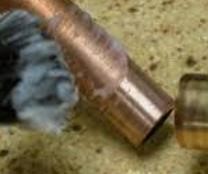 Ensure that the flame is not too fierce to burn the fitting, building fabric or adjacent components. Heat the pipe from the periphery of the fitting to raise the overall temperature, before putting heat directly onto the fitting.Control the flame and apply heat evenly all around the male pipe first.Move the heat onto the female pipe and apply heat evenly all around the female pipe, and then apply the alloy into the joint.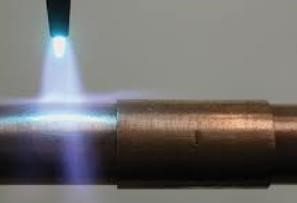 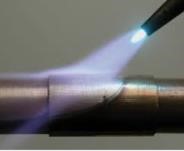 Apply the alloy behind the heat, so that the alloy flows towards the heat and into the joint.Feed the alloy into the joint at intervals around the pipe – don’t just wipe the alloy across the joint.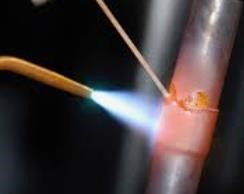 Good Quality Joint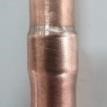 Poor Quality Joint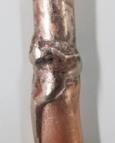 Copper to steel brazed joint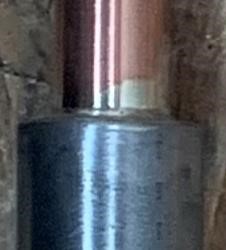 Copper to brass brazed joint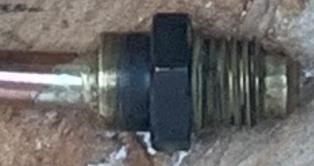 Dissimilar metal brazed joints require flux applying before assembly, remember to remove all flux after the pipe/joint has cooled down.Use 5% Ag CuP brazing alloy for copper to copper joints and, 40% Ag silver brazing alloy and flux for copper to brass and steel joints.Dissimilar metal brazed joints require flux applying before assembly, remember to remove all flux after the pipe/joint has cooled down.Use 5% Ag CuP brazing alloy for copper to copper joints and, 40% Ag silver brazing alloy and flux for copper to brass and steel joints.